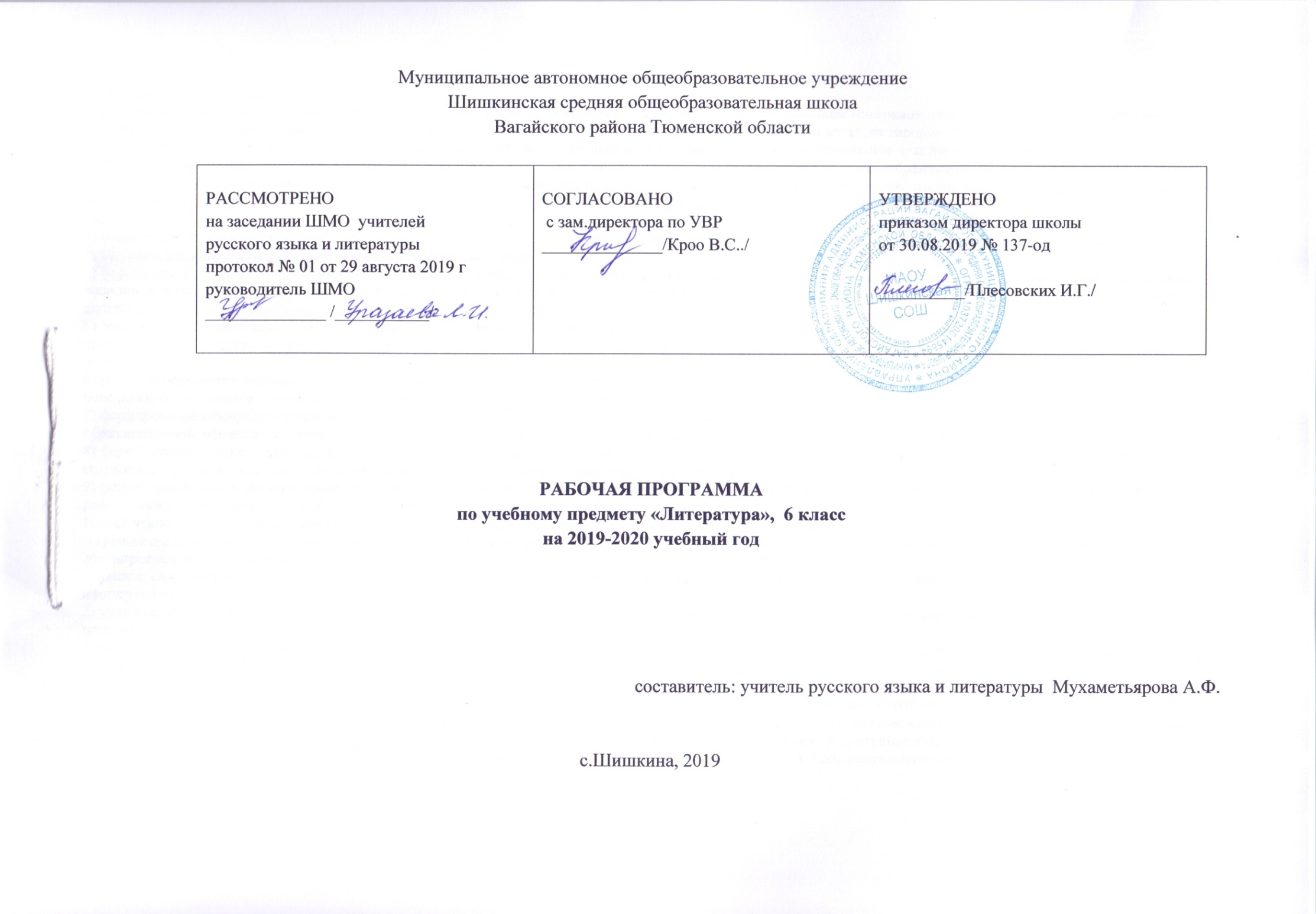 1. Планируемые результаты освоения учебного предметаЛичностные результаты: 1) воспитание российской гражданской идентичности: патриотизма, уважения к Отечеству, прошлое и настоящее многонационального народа России; осознание своей этнической принадлежности, знание истории, языка, культуры своего народа, своего края, основ культурного наследия народов России и человечества; усвоение гуманистических, демократических и традиционных ценностей многонационального российского общества; воспитание чувства ответственности и долга перед Родиной; 2) формирование ответственного отношения к учению, готовности и способности обучающихся к саморазвитию и самообразованию на основе мотивации к обучению и познанию, осознанному выбору и построению дальнейшей индивидуальной траектории образования на базе ориентировки в мире профессий и профессиональных предпочтений с учетом устойчивых познавательных интересов, а также на основе формирования уважительного отношения к труду, развития опыта участия в социально значимом труде; 3) формирование целостного мировоззрения, соответствующего современному уровню развития науки и общественной практики, учитывающего социальное, культурное, языковое, духовное многообразие современного мира; 4) формирование осознанного, уважительного и доброжелательного отношения к другому человеку, его мнению, мировоззрению, культуре, языку, вере, гражданской позиции, к истории, культуре, религии, традициям, языкам, ценностям народов России и народов мира; готовности и способности вести диалог с другими людьми и достигать в нем взаимопонимания; 5) освоение социальных норм, правил поведения, ролей и форм социальной жизни в группах и сообществах, включая взрослые и социальные сообщества; участие в школьном самоуправлении и общественной жизни в пределах возрастных компетенций с учетом региональных, этнокультурных, социальных и экономических особенностей; 6) развитие морального сознания и компетентности в решении моральных проблем на основе личностного выбора, формирование нравственных чувств и нравственного поведения, осознанного и ответственного отношения к собственным поступкам; 7) формирование коммуникативной компетентности в общении и сотрудничестве со сверстниками, детьми старшего и младшего возраста, взрослыми в процессе образовательной, общественно полезной, учебно-исследовательской, творческой и других видов деятельности; 8) формирование ценности здорового и безопасного образа жизни; усвоение правил индивидуального и коллективного безопасного поведения в чрезвычайных ситуациях, угрожающих жизни и здоровью людей, правил поведения на транспорте и на дорогах; 9) формирование основ экологической культуры, соответствующей современному уровню экологического мышления, развитие опыта экологически ориентированной рефлексивно-оценочной и практической деятельности в жизненных ситуациях; 10) осознание значения семьи в жизни человека и общества, принятие ценности семейной жизни, уважительное и заботливое отношение к членам своей семьи; 11) развитие эстетического сознания через освоение художественного наследия народов России и мира, творческой деятельности эстетического характера. Метапредметные результаты: 1) умение самостоятельно определять цели своего обучения, ставить и формулировать для себя новые задачи в учебе и познавательной деятельности, развивать мотивы и интересы своей познавательной деятельности; 2) умение самостоятельно планировать пути достижения целей, в том числе альтернативные, осознанно выбирать наиболее эффективные способы решения учебных и познавательных задач; 3) умение соотносить свои действия с планируемыми результатами, осуществлять контроль своей деятельности в процессе достижения результата, определять способы действий в рамках предложенных условий и требований, корректировать свои действия в соответствии с изменяющейся ситуацией; 4) умение оценивать правильность выполнения учебной задачи, собственные возможности ее решения; 5) владение основами самоконтроля, самооценки, принятия решений и осуществления осознанного выбора в учебной и познавательной деятельности; 6) умение определять понятия, создавать обобщения, устанавливать аналогии, классифицировать, самостоятельно выбирать основания и критерии для классификации, устанавливать причинно-следственные связи, строить логическое рассуждение, умозаключение (индуктивное, дедуктивное и по аналогии) и делать выводы; 7) умение создавать, применять и преобразовывать знаки и символы, модели и схемы для решения учебных и познавательных задач; 8) смысловое чтение; 9) умение организовывать учебное сотрудничество и совместную деятельность с учителем и сверстниками; работать индивидуально и в группе: находить общее решение и разрешать конфликты на основе согласования позиций и учета интересов; формулировать, аргументировать и отстаивать свое мнение; 10) умение осознанно использовать речевые средства в соответствии с задачей коммуникации для выражения своих чувств, мыслей и потребностей; планирования и регуляции своей деятельности; владение устной и письменной речью, монологической контекстной речью; 11) формирование и развитие компетентности в области использования информационно-коммуникационных технологий (далее - ИКТ компетенции); развитие мотивации к овладению культурой активного пользования словарями и другими поисковыми системами; 12) формирование и развитие экологического мышления, умение применять его в познавательной, коммуникативной, социальной практике и профессиональной ориентации.Предметные результаты выпускников основной школы по литературе выражаются в следующем:• понимание ключевых проблем изученных произведений русского фольклора и фольклора других народов, древнерусской литературы, литературы XVIII века, русских писателей XIX—XX веков, литературы народов России и зарубежной литературы;• понимание связи литературных произведений с эпохой их написания, выявление заложенных в них вневременных, непреходящих нравственных ценностей и их современного звучания;• умение анализировать литературное произведение: определять его принадлежность к одному из литературных родов и жанров; понимать и формулировать тему, идею, нравственный пафос литературного произведения; характеризовать его героев, сопоставлять героев одного или нескольких произведений;• определение в произведении элементов сюжета, композиции, изобразительно-выразительных средств языка, понимание их роли в раскрытии идейно-художественного содержания произведения (элементы филологического анализа); владение элементарной литературоведческой терминологией при анализе литературного произведения;• приобщение к духовно-нравственным ценностям русской литературы и культуры, сопоставление их с духовно-нравственными ценностями других народов;• формулирование собственного отношения к произведениям литературы, их оценка;• собственная интерпретация (в отдельных случаях) изученных литературных произведений;• понимание авторской позиции и своё отношение к ней;• восприятие на слух литературных произведений разных жанров, осмысленное чтение и адекватное восприятие;• умение пересказывать прозаические произведения или их отрывки с использованием образных средств русского языка и цитат из текста, отвечать на вопросы по прослушанному или прочитанному тексту, создавать устные монологические высказывания разного типа, вести диалог;• написание изложений и сочинений на темы, связанные с тематикой, проблематикой изученных произведений; классные и домашние творческие работы; рефераты на литературные и общекультурные темы;• понимание образной природы литературы как явления словесного искусства; эстетическое восприятие произведений литературы; формирование эстетического вкуса;• понимание русского слова в его эстетической функции, роли изобразительно-выразительных языковых средств в создании художественных образов литературных произведений.Устное народное творчествоУченик 6 класса научится:1. Осознанно воспринимать и понимать фольклорный текст, различать фольклорные и литературные произведения, обращаться к пословицам , поговоркам в различных ситуациях речевого общения.2.Выделять нравственную проблематику фольклорных текстов как основу для развития представлений о нравственном идеале своего и русского народов, формирования представлений о русском национальном характере.3. Определять с помощью пословицы жизненную / вымышленную ситуацию.4.Выразитльно читать сказки и былины, соблюдая соответствующий интонационный рисунок устного высказывания.5.Пересказывать сказки, четко выделяя сюжетны линии, не пропуская значимых композиционных элементов.6.Выявлять в сказках характерны художественные приемы и на этой основе определять жанровую разновидность сказки, отличать литературную сказку от фольклорной.7.Видеть необычное в обычном, устанавливать неочевидные связи между предметами, явлениями, действиями, отгадывая или сочиняя пословицу.Ученик получит возможность научиться:1.Рассказывать о самостоятельно прочитанной сказке, былине, обосновывая свой выбор.2.Сочинять сказку (в том числе и по пословице) или придумывать сюжетные линии.3.Выбирать фольклорные произведения для самостоятельного чтения.Древнерусская литература. Русская литература 18 века. Русская литература 19 – 20 вв. Литература народов России. Зарубежная литература.Ученик научится:1.Адекватно понимать художественный текст и давать его смысловой анализ.2.Выявлять авторскую позицию, определять свое отношение к ней, на этой основе формировать собственные ценностные ориентации.3.Сопоставлять произведения словесного искусства и его воплощение в других искусствах.4.Работать с разными источниками информации и владеть основными способами ее обработки и информации.Ученик получит возможность научиться:1. Вести самостоятельную проектно – исследовательскую деятельность и оформлять проекты).2. Сопоставлять произведения русской и мировой литературы самостоятельно (или под руководством учителя).2. Содержание  учебного предметаВведение. Герой художественного произведения. Герой художественного произведения. Герой художественного произведения как главное действующее лицо сюжета. Главные герои русского народного эпоса- былинные богатыри. Герой художественного произведения как организатор событий сюжета. «Разновозрастный отряд» героев художественных произведений. Подросток – герой художественных произведений. «Золотое детство» и «пустыня отрочества» (Лев Толстой) в художественной литературе. Представления учеников об отрочестве. Знаменитые писатели и великие люди в отрочестве: их жизнь, их попытки творчества.Далекое прошлое человечества.Герой как организатор событий сюжета. Разнообразие участников событий и их роль в развитии сюжета.«На заставе богатырской», «Три поездки Ильи  Муромца».  События на краю родной земли. Герои былин – атаман Илья Муромец, податаман Добрыня Никитич и есаул Алёша Попович на заставе богатырской. Поединок Ильи Муромца с «нахвальщиком». Связь героя с родной землёй и его победа. Подвиг богатыря – основа сюжета былины. Сила, смелость, решительность и отсутствие жестокости как характерные качества героев былин. Прозаический пересказ былины и его особенности. Герои былин в других видах искусств.Теория литературы. Герой былины. Портрет героя былины.Александр Николаевич Островский. «Снегурочка» (сцены). А.Н. Островский как создатель русского национального театра.  Пьеса «Снегурочка» - «весенняя сказка», по определению автора. Идеальное царство берендеев и юная героиня этой пьесы в стихах.Теория литературы. Пьеса-сказка в стихах (драматическая поэма в стихах).Литература XIX векаИван Андреевич Крылов. «Два мальчика». «Волк и Ягнёнок». Школа жизни подростка в баснях Крылова. Басня «Два мальчика». Федюша и Сеня как герои, представляющие два типа поведения. Осуждение эгоизма и отсутствия чувства благодарности у Федюши. Басня «Волк и Ягнёнок». Мораль взаимоотношений сильного и слабого в мире людей и зверей. Обличение несправедливости, жестокости, наглого обмана в басне. Суровые уроки басен Крылова и их мораль. Басни Крылова в восприятии юного читателя.Теория литературы. Мораль в баснеВасилий Андреевич Жуковский. «Лесной царь». Годы учёбы в благородном пансионе. Жуковский – автор баллад. Тематика и герои его баллад. Смелость, благородство, бесстрашие юных героев баллад. Трагические события баллады «Лесной царь». Школа рыцарской доблести и сюжеты баллад Жуковского. Роль метафоры в загадках.Теория литературы. Баллада. Герои и события баллады. Загадка в стихах.Незабываемый мир детства и отрочества.Сергей Тимофеевич Аксаков. «Детские годы Багрова-внука». «Буран». Читатель – подросток а автобиографическом произведении (фрагмент из «Детский годов Багрова- внука»). Гимназические годы подростка. Герой произведения как читатель. «Буран» как одно из самых ярких описаний природы в русской литературе 18 века. Художественные особенности картины бурана. Человек и стихия в этой зарисовке.Теория литературы. Пейзаж и приёмы его воспроизведения в прозаическом произведении. Герой литературного произведения как читатель.Владимир Фёдорович Одоевский. «Отрывки из журнала Маши». «Пёстрые сказки» В. Ф. Одоевского. Повести, рассказы и другие жанры прозы, объединённые в этом сборнике. Дневник Маши («Отрывки из журнала Маши»). Сюжет и особенности повествования. Дневник и его автор. Герои и героини дневника Маши. Теория литературы. Дневник как жанр художественного произведения.  Портрет героя литературного произведения  Герой литературного произведения и описание его внешности.Александр Сергеевич Пушкин. «К сестре». «К Пущину» (4 мая). «Послание к Юдину». «Товарищам». Годы учения великого поэта. Лицей.  Учителя и товарищи отроческих лет. Тема юношеской дружбы в ранней лирике Пушкина и в последующие годы. Послание близким, друзьям и родным. Оптимизм и радостное чувство от общения с близкими людьми. Совершенство и лёгкость формы пушкинских посланий. Стихотворение «Товарищам» как гимн школьной дружбе.Теория литературы. Гимн.Михаил Юрьевич Лермонтов. «Утёс». «На севере диком…». «Три пальмы». «Панорама Москвы». Эпиграммы. Тема одиночества в стихотворениях Лермонтова. Эпиграммы как жанр, способствующий острой постановке нравственных вопросов. «Панорама Москвы» - патриотическая картина родной столицы, созданная в ученическом сочинении поэта.Теория литературы. Место и роль пейзажа в художественном произведении. Эпиграмма.Иван Сергеевич Тургенев. «Бежин луг». Природа и быт российской лесостепи в «Записках охотника». «Бежин луг» - один из самых популярных рассказов сборника. Мальчики: Павлуша, Илюша, Костя, Ванечка, Федя- герои рассказа. Мастерство портретных характеристик. Групповая характеристика героев. Сравнительная характеристика рассказчиков. Утверждение богатства духовного мира крестьянских детей. Поэтический мир народных поверий в их рассказах. Легенды, мифы, сказки, предания, поверья, былички и их различие. Отличие быличек от сказок. Особенности диалога в рассказе. Выразительность сцены у костра и её инсценировки. Картины природы и их связь с рассказами мальчиков. Речевая характеристика героев. Теория литературы. Былички. Речевая характеристика героев. Герой художественного произведения и его речь. Место речевой характеристики в обрисовке героя художественного произведения.Николай Алексеевич Некрасов. Тема детства в лирике Некрасова: «Крестьянские дети», «Школьник». Тяга к знаниям и упорство как черта характера подростка.Теория литературы. Сюжет в лирическом произведении. Речевая характеристика героев.Лев Николаевич Толстой. «Отрочество» (главы). «Отрочество» как часть автобиографической трилогии писателя. «Пустыня отрочества», сменяющая в трилогии картины «золотого детства».  Отрочество Николеньки Иртеньева. Николенька и его окружение: семья, друзья, учителя. Формирование взглядов подростка. Его мечты и планы. Теория литературы. Автобиографическая трилогия.Фёдор Михайлович Достоевский. «Мальчики» (фрагмент романа «Братья Карамазовы»). Герои фрагмента. Глубина сопереживания автора при рассказе о судьбах своих героев. Теория литературы. Эпизод в художественном произведении.Антон Павлович Чехов. «Хамелеон», «Толстый и тонкий». Юношеские рассказы Чехова. Рассказы о подростках.  «Хамелеон», «Толстый и тонкий». Смысл заголовков. Юмор сменяет сатира. Герои сатирических рассказов. Особенности композиции. Художественная деталь в рассказах. Говорящие фамилии и говорящие характеристики героев. Теория литературы. Герой и сюжет. Поступок героя и характер. Герой и его имя.Н. Г. Гарин-Михайловский. «Детство Тёмы» (главы «Иванов», «Ябеда»). Отрочество героя в главах повести «Детство Тёмы». Годы учёбы как череда тяжких испытаний в жизни подростка. Мечты и попытки их реализовать. Жестокое нравственное испытание в главе «Ябеда». Предательство и муки совести.героя.Теория литературы. Диалог в прозе. Место речевой характеристики в обрисовке героя художественного произведения.Мир путешествий и приключенийПутешествия и приключения в нашем чтении.Далёкое прошлое человечества на страницах художественных произведений (беседа по материалам самостоятельного чтения). Интерес читателей к событиям и приключениям в жизни героев прошедших времён. Научная достоверность, доступная времени создания произведения, художественная убедительность изображения. Обзор произведений, прочитанных на уроках истории и внеклассного чтения (Рони - старший. «Борьба за огонь», Д Эрвильи. «Приключения доисторического мальчика»). Природа и человек в произведениях о  доисторическом прошлом.Теория литературы. Богатство литературы для детей и юношества. Жанры исторической прозы: повесть, роман, рассказ.Т. Х. Уайт.  «Свеча  на  ветру».  Жизнь короля Артура и его рыцарей в зарубежной литературе. «Король былого и грядущего» ТеренсаХенбери Уайта, — одна из популярных тетралогий о легендарном короле. «Свеча на ветру» как часть этой тетралогии. Ее герои — король Артур и Ланселот. В ней Ланселот — подросток. Сочетание в произведении сказки и реальной истории, живого юмора и трагических событий. Решение нравственной проблемы соотношения Сильной руки и Справедливости. Решение вопроса о роли Красоты в жизни человека. Т е о р и я.  Тетралогия.Марк Твен. «Приключения Гекльберри Финна». Марк Твен и его автобиографические повести. «Приключения Гекльберри Финна» как вторая часть автобиографического повествования. Странствия Гека и Джима по полноводной реке Миссисипи. Гек и Том стали старше: становление изменение характеров. Диалог в повести. Мастерство Марка Твена – юмориста. Природа на страницах повести. Теория литературы. Юмор.Жюль  Верн.  «Таинственный остров». Жюль Верн и 65 романов его «необыкновенных путешествий». «Таинственный остров» - одна из самых  популярных «робинзонад». Герберт – юный герой среди взрослых и товарищей по несчастью. Роль дружбы и дружеской заботы о младшем в романе великого фантаста. Названия героев и имена героев. Теория литературы. Научно-фантастический роман. Жюль Верн как создатель жанра научно-фантастического романа.О. Уайльд. «Кентервильское привидение». Рассказы и сказки О. Уальда. Рассказ «Кентервильское привидение» как остроумное разоблачение мистических настроений и суеверий. Ирония и весёлая пародия как способ борьбы писателя против человеческих заблуждений. Юные герои и воинствующие Кентервильское привидение, их забавный поединок и победа юных героев. Остроумная и доброжелательная концовка «страшной» истории. Теория. Пародия.О. Генри.  «Дары  волхвов».  Истинные и ложные ценности. Сентиментальный сюжет новеллы и ее герои. Особенности сюжета Рождественский рассказ и его особенности. Т е о р и я.  Рождественский рассказ.А. де Сент-Экзюпери.  «М а л е н ь к и й  п р и н ц».  Герой сказки и ее сюжет. Ответственность человека за свою планету. Философское звучание сказки.Т е о р и я.  Философское звучание романтической сказки.Литература 20 века. XX  век и культура чтения.Юный читатель XX века. Чтение и образование. Роль художественной литературы в становлении характера и взглядов подростка. Литература XX века и читатель XX века. Любимые авторы. Путь к собственному творчеству. М. Эндэ. «Бесконечная книга» - путешествие мальчика Бастиана по стране под названием Фантазия. «Бесконечная книга» в багаже читателя. «Бесконечная книга» и чтение.Родная природа в стихах русских поэтовА. Блок.  «В е т е р   п р и н е с   и з д а л е к а…», «П о л н ы й   м е с я ц   в с т а л  н а д  л у г о м»,  «Б е л о й   н о ч ь ю   м е с я ц   к р а с н ы й…».  Отражение высоких идеалов в лирике поэта.И. А. Бунин.  «Д е т с т в о», «П о м н ю   д о л г и й   з и м н и й   в е ч е р…», «П е р в ы й   с о л о в е й».  Мир воспоминаний в процессе творчества. Лирический образ живой природы. Голос автора в строках стихов.К. Д. Бальмонт.  «З о л о т а я   р ы б к а», «К а к   я   п и ш у   с т и х и».  Совершенство стиха поэта. Близость фольклорным образам. Лирика Бальмонта и ее воплощение в музыке многих композиторов.Б. Л. Пастернак.  «И ю л ь».  Необычность мира природы в стихах поэта. Т е о р и я.  Творчество читателя как исполнителя стихов и прозы.А. Т. Аверченко. «Смерть африканского охотника». Герой рассказа и его любимые книги. Мечты юного читателя о судьбе африканского охотника и реальность.Посещение цирка и встреча с цирковыми артистами. Разочарование увлечённого любителя приключенческой литературы. Эпилог рассказа. Смысл заголовка.Теория литературы. Эпилог. Смысл названия.М. Горький. «Детство» (фрагмент). Изображение внутреннего мира подростка. Активность авторской позиции. Теория литературы. Авторская позиция.А. С. Грин. «Гнев отца». Преданность сына отцу – путешественнику. Как возник сюжет и название рассказа. Комизм сюжета. Благородство и чуткость отношения взрослого к сыну. Теория литературы. Слово в рассказе.К. Г. Паустовский. «Повесть о жизни» (главы «Гардемарин», «Как выглядит рай»). Цикл автобиографических повестей писателя. «Далёкие годы» как первая из шести частей повести «Повести о жизни». Глава «Гардемарин». Встреча героя с гардемарином. Благородство поведения гардемарина. Прав ли автор, утверждая, что «жалость оставляет в душе горький осадок»? Игра в свой флот. «Как выглядит рай» в автобиографической повести. Мастерство пейзажа в прозе писателя. Главы повести как этапы рассказа о становлении характера. Теория литературы. Роль пейзажа в прозе.Ф. А. Искандер. «Детство Чика» («Чик и Пушкин»). Герой цикла рассказов по имени Чик. Увлекательная игра со словом в прозе  Искандера. Важность главы «Чик и Пушкин» как описание пути юного читателя к постижению тайны собственного творчества. Поединок тщеславия и творческой радости от игры на сцене. Яркость изображения характера героя. Герой и автор. Теория литературы. Инсценировка.                Великая Отечественная война в лирике и прозе.Лирические и прозаические произведения о жизни и подвигах подростков в годы  Великой Отечественной войны: Б. А. Лавренев «Разведчик Вихров»; К. М. Симонов. «Мальчишка на лафете», «Сын артиллериста»; Е. К. Винокуров. «В полях за Вислой сонной…»; песни военных лет; «Моя Москва» (стихи М. Лисянского, музыка И. Дунаевского).Теория литературы. Быстрота отклика искусства на события жизни. Изображение героизма и патриотизма в художественном произведении.ИтогиЧтение и обсуждение классических произведений юношеской литературы. Важнейшие проблемы в жизни подростка.Тема защиты природы в литературе XX века. Произведения М. М. Пришвина и В. В. Бианки. Книга Б. Андерсена «Простите, где тут природа?», созданная по письмам ребят Дании.Рекомендации по самостоятельному чтению во время летних каникул.3. Тематическое планирование с указанием количества часов, отводимых на изучение каждой темыТема раздела/ количество часов  № урокаТема урока/ количество часовГерой художественного произведения ( 2 ч)1Герой художественного произведения и его роль в сюжете / 1 часГерой художественного произведения ( 2 ч)2Подросток – герой художественных произведений. По страницам прочитанных книг / 1 часДалекое прошлое человечества. (8 ч)3Былины и их герои.  «На заставе богатырской» / 1 часДалекое прошлое человечества. (8 ч)4«Три поездки Ильи Муромца». Р. к. Сильный характер в литературе («Как поссорился человек с медведем» Г.Сазонов, А. Конькова) / 1 часДалекое прошлое человечества. (8 ч)5Илья Муромец – защитник родной земли. Характерные качества героя былин / 1 часДалекое прошлое человечества. (8 ч)6Художественное совершенство былины. Былины и их герои в живописи и музыке / 1 часДалекое прошлое человечества. (8 ч)7А. Н. Островский - создатель русского национального театра.  «Снегурочка» (сцены) / 1 часДалекое прошлое человечества. (8 ч)8Пьеса «Снегурочка» - «весенняя сказка». Близость пьесы к фольклору   / 1 часДалекое прошлое человечества. (8 ч)9Идеальное царство берендеев. Герои пьесы- сказки  / 1 часДалекое прошлое человечества. (8 ч)10Могучий мир природы и юная героиня – Снегурочка / 1 часЛитература 19 века (44 ч)11Басни И.А.Крылова. Школа жизни подростка в баснях / 1 часЛитература 19 века (44 ч)12«Два мальчика». Герои басни и их  поведение. Осуждение эгоизма,  отсутствие чувства благодарности/ 1 часЛитература 19 века (44 ч)13«Волк и Ягнёнок». Характер взаимоотношений в человеческом обществе и его аллегорическое отражение в басне / 1 часЛитература 19 века (44 ч)14В. А. Жуковский. «Лесной царь». Трагические события баллады. Жуковский – мастер перевода / 1 часЛитература 19 века (44 ч)15Стихотворные загадки поэта. Роль метафоры в загадках / 1 часЛитература 19 века (44 ч)16Незабываемый мир детства и отрочества.С. Т. Аксаков. «Детские годы Багрова-внука». Герой произведения как читатель /1  часЛитература 19 века (44 ч)17В. Ф. Одоевский. «Отрывки из журнала Маши» («Пёстрые сказки»). Различные жанры прозы, объединённые в сборнике / 1 часЛитература 19 века (44 ч)18Дневник Маши. Сюжет и особенности повествования / 1 часЛитература 19 века (44 ч)19Дневник и его автор. Герои и героини дневника Маши / 1 часЛитература 19 века (44 ч)20«Буран» как одно из самых ярких описаний природы в русской литературе XIX века / 1 часЛитература 19 века (44 ч)21Художественные особенности картины бурана. Человек и стихия. Р. к. Сильный характер в литературе (Л. Лапцуй «Перед порогом») / 1 часЛитература 19 века (44 ч)22Р/р. Художественное описание природы в поэтических строках. Пейзаж. Р. к. Пейзаж в лирике поэтов Западной Сибири (М. Анисимкова «Оленья шкура») / 1 часЛитература 19 века (44 ч)23А.С.Пушкин. Годы учения великого поэта. Лицей / 1 часЛитература 19 века (44 ч)24Послания и их роль в творчестве поэта / 1 часЛитература 19 века (44 ч)25Стихотворение «Товарищам» как гимн школьной дружбе / 1 часЛитература 19 века (44 ч)26Тема одиночества в стихотворениях М. Ю. Лермонтова: «Утёс», «На севере диком стоит одиноко…» / 1 часЛитература 19 века (44 ч)27«Три пальмы» - баллада о красоте и беззащитности мира живой природы / 1 часЛитература 19 века (44 ч)28«Панорама Москвы» - патриотическая картина родной столицы, созданная в ученическом сочинении поэта / 1 часЛитература 19 века (44 ч)29И. С. Тургенев. Слово о писателе. «Бежин луг» - один из самых популярных рассказов сборника «Записки охотника» / 1 часЛитература 19 века (44 ч)30Характеристика героев рассказа «Бежин луг» / 1 часЛитература 19 века (44 ч)31Рассказы героев «Бежина луга» / 1 часЛитература 19 века (44 ч)32Пейзаж в рассказе И. С. Тургенева «Бежин луг».Р. к. Мир человека и природы  (Ю. Шесталов «Когда качало меня солнце») / 1 часЛитература 19 века (44 ч)33Н. А. Некрасов. Стихотворение «Крестьянские дети». Изображение жизни крестьянской детворы правдивыми красками времени / 1 часЛитература 19 века (44 ч)34Н. А. Некрасов. Стихотворение «Крестьянские дети». Мир детства в изображении Некрасова / 1 часЛитература 19 века (44 ч)35Н. А. Некрасов. Стихотворение «Школьник». Тема трудного пути к учению / 1 часЛитература 19 века (44 ч)36Л. Н. Толстой. Повесть «Отрочество» (гл. «Гроза»). Приближение грозы в изображении Л. Н. Толстого / 1 часЛитература 19 века (44 ч)37Л. Н. Толстой. Повесть «Отрочество» (гл. «Ключик»). «Чему быть, того не миновать…» / 1 часЛитература 19 века (44 ч)38Л. Н. Толстой. Повесть «Отрочество» (гл. «Затмение») / 1 часЛитература 19 века (44 ч)39Л. Н. Толстой. Повесть «Отрочество» (гл. «Мечты»). «И мы все летим выше и выше» / 1 часЛитература 19 века (44 ч)40Л. Н. Толстой. Повесть «Отрочество» (гл. «Перемелется, мука будет», гл. «Отрочество») / 1 часЛитература 19 века (44 ч)41Ф. М. Достоевский «Мальчики» (из романа «Братья Карамазовы»). Фрагмент «Связался со школьниками»: злая перестрелка / 1 часЛитература 19 века (44 ч)42Ф. М. Достоевский «Мальчики» (из романа «Братья Карамазовы»). Фрагменты «Надрыв в избе», «Коля Красоткин» / 1 часЛитература 19 века (44 ч)43Ф. М. Достоевский «Мальчики» (из романа «Братья Карамазовы»). Фрагменты «Жучка», «У Илюшиной постельки» / 1 часЛитература 19 века (44 ч)44Ф. М. Достоевский «Мальчики» (из романа «Братья Карамазовы»). Фрагменты «Илюша», «Похороны Илюшечки. Речь у камня.» «Будем…прежде всего добры…» / 1 часЛитература 19 века (44 ч)45А. П. Чехов. Рассказ «Хамелеон». Сюжетно- композиционные особенности рассказа / 1 часЛитература 19 века (44 ч)46Способы выражения идейно- эмоционального содержания рассказа А. П. Чехова «Хамелеон» Литература 19 века (44 ч)47«Толстый и тонкий». Способы выражения идейно- эмоционального содержания в рассказе А. П. Чехова / 1 часЛитература 19 века (44 ч)48Языковые и композиционные особенности рассказа А. П. Чехова «Толстый и тонкий» / 1 часЛитература 19 века (44 ч)49Сюжет и герой (теоретический практикум). Р. к. Мир человека и природы (Еремей Айпин «Старик месяц») / 1 часЛитература 19 века (44 ч)50Н. Г. Гарин-Михайловский. Повесть «Детство Тёмы». «В такие минуты Тёма считал себя самым счастливым человеком…» / 1 часЛитература 19 века (44 ч)51Н. Г. Гарин-Михайловский. Повесть «Детство Тёмы»   (гл. «Ябеда»). «…Ничто не вечно под луною…» / 1 часЛитература 19 века (44 ч)52Н. Г. Гарин-Михайловский. Повесть «Детство Тёмы»(гл. «Экзамены»). «Разве я не виноват действительно?» / 1 часЛитература 19 века (44 ч)53,54Мир вещей 19 века (теоретический практикум) / 2 часаМир путешествий и приключений. (21 ч)55Т. Х. Уайт «Свеча на ветру». «Рыцарь, совершивший проступок». О роли силы и справедливости в жизни человека / 1 часМир путешествий и приключений. (21 ч)56Т. Х. Уайт «Свеча на ветру» - часть тетралогии писателя. Жизнь короля Артура и его рыцарей, сочетание сказки и реальной истории / 1 часМир путешествий и приключений. (21 ч)57Т. Х. Уайт «Свеча на ветру». Портрет литературного героя. Решение нравственной проблемы / 1 часМир путешествий и приключений. (21 ч)58М. Твен и его автобиографические повести. Повесть «Приключения Гекльберри Финна». История веселых приключений / 1 часМир путешествий и приключений. (21 ч)59М. Твен. Повесть «Приключения Гекльберри Финна». Речевая характеристика героя / 1 часМир путешествий и приключений. (21 ч)60М. Твен. Повесть «Приключения Гекльберри Финна». «Разве догадаешься, что у него на уме?..» / 1 часМир путешествий и приключений. (21 ч)61М. Твен. Повесть «Приключения Гекльберри Финна». Мир глазами ребенка / 1 часМир путешествий и приключений. (21 ч)62Жюль Верн. Роман «Таинственный остров». Своеобразие сюжета и жанра повествования / 1 часМир путешествий и приключений. (21 ч)63Жюль Верн. Роман «Таинственный остров». Робинзонада / 1 часМир путешествий и приключений. (21 ч)64Жюль Верн. «Таинственный остров». Роль дружбы и дружеской заботы о младшем в романе / 1 часМир путешествий и приключений. (21 ч)65Ж. Верн. Реальное и вымысел в романе «Таинственный остров» / 1 часМир путешествий и приключений. (21 ч)66О. Уайльд. Рассказ «Кентервильское привидение». «Что такое жизнь…»Мир путешествий и приключений. (21 ч)67О. Уайльд. Особенности жанра и сюжета рассказа «Кентервильское привидение» / 1 часМир путешествий и приключений. (21 ч)68Финал рассказа «Кентервильское привидение». Ирония и веселая пародия. Юные герои и привидение / 1 часМир путешествий и приключений. (21 ч)69Контрольное тестирование по теме «Приключения и путешествия» / 1 часМир путешествий и приключений. (21 ч)70А.де Сент- Экзюпери. Сказка- притча «Маленький принц». «…Ты всегда в ответе за тех, кого приручил» / 1 часМир путешествий и приключений. (21 ч)71А.де Сент- Экзюпери. Сказка- притча «Маленький принц». Особенности композиции и сюжета произведения / 1 часМир путешествий и приключений. (21 ч)72А.де Сент- Экзюпери. Сказка- притча «Маленький принц». Речевая характеристика героя / 1 часМир путешествий и приключений. (21 ч)73Р/р. Сочинение «Я родом из детства…» / 1 часМир путешествий и приключений. (21 ч)74,75Герой среди героев (теоретический практикум) / 2 часаЛитература 20 века. (26 ч)76Читателям 21 века. А. Т. Аверченко. Рассказ «Смерть африканского охотника». «Проза жизни тяготила меня…»  / 1 часЛитература 20 века. (26 ч)77А. Т. Аверченко. Рассказ «Смерть африканского охотника». Речевая характеристика героя / 1 часЛитература 20 века. (26 ч)78М. Горький. Повесть «Детство». «Горячий туман взаимной вражды…» / 1 часЛитература 20 века. (26 ч)79М. Горький. Повесть «Детство». Жанрово- композиционные и языковые особенности произведения / 1 часЛитература 20 века. (26 ч)80М. Горький. Повесть «Детство». Способы выражения авторской позиции / 1 часЛитература 20 века. (26 ч)81М. Горький. Повесть «Детство». Итоговый тест / 1 часЛитература 20 века. (26 ч)82А. С. Грин. Рассказ «Гнев отца». «Тогда он увидел гнев отца» / 1 часЛитература 20 века. (26 ч)83А. С. Грин. Рассказ «Гнев отца». Герой повествования. Благородство и чуткость отношения взрослого к сыну / 1 часЛитература 20 века. (26 ч)84К. Паустовский. «Повесть о жизни». Мечты о несбыточном будущем / 1 часЛитература 20 века. (26 ч)85К. Паустовский. «Повесть о жизни». «Так вот он какой, Кавказ!» / 1 часЛитература 20 века. (26 ч)86,87Читатель – подросток и мир вокруг. Еще раз о герое произведения- читателе (теоретический практикум) / 2 часаЛитература 20 века. (26 ч)88Ф. Искандер. Цикл рассказов «Детство Чика». «Чик очень любил это место» / 1 часЛитература 20 века. (26 ч)89Ф. Искандер. Цикл рассказов «Детство Чика». Премьера инсценировки / 1 часЛитература 20 века. (26 ч)90Б. Таркинтон. Повесть «Приключения Пенрода». Герой повествования / 1 часЛитература 20 века. (26 ч)91Б. Таркинтон. Повесть «Приключения Пенрода» / 1 часЛитература 20 века. (26 ч)92Р/р. Сочинение на тему «Моя любимая книга о приключениях» /1 часЛитература 20 века. (26 ч)93Родная природа в стихах русских поэтов 20 века. Краски солнечного детства в стихотворениях И. А. Бунина «Детство», «Первый соловей». / 1 часЛитература 20 века. (26 ч)94Картины движения  жизни в природе в стихотворениях А. А. Блока «Ветер принес издалека…», «Полный месяц встал над лугом»  / 1 часЛитература 20 века. (26 ч)95К. Д. Бальмонт. Стихотворение «Золотая рыбка». Мир через призму волшебства / 1 часЛитература 20 века. (26 ч)96Приметы лета в стихотворении Б. Л. Пастернака «Июль».Р. к. Человек и природа в лирике сибирских поэтов (Ю. Шесталов «Песня, упавшая с неба») / 1 часЛитература 20 века. (26 ч)97Великая Отечественная война в литературе. К. М. Симонов. Стихотворение «Сын артиллериста» / 1 часЛитература 20 века. (26 ч)98К. М. Симонов. Стихотворение «Сын артиллериста». Героический пафос стихотворения / 1 часЛитература 20 века. (26 ч)99Песни о Великой Отечественной войне. «Моя Москва» (стихи М. Лисянского, музыка И. Дунаевского).
Р.к. Тема патриотизма в лирике сибирских поэтов (А. Тарханов «Сын грома») / 1 часЛитература 20 века. (26 ч)100Герой художественного произведения (теоретический практикум) / 1 часЛитература 20 века. (26 ч)101Природа и человек. Бенни Андерсен. «Простите, где здесь природа?» / 1 часИтоговый контроль ( 1 ч)102Итоговое тестирование / 1 час